Fra ung til voksenNår du runder 18 år, er der rent lovgivningsmæssigt mange ting, som ændrer sig. Det betyder, at der stilles nye krav til dig, som fylder år, men du får også nye muligheder.Den største ændring for dig er, at dine forældre ikke længere bliver involveret i kontakten med kommunen. Hvis du selv ønsker, at dine forældre fortsat skal involveres, skal du give tilladelse til det.At blive 18 år betyder også, at du som udgangspunkt er myndig og dermed også ansvarlig for, at forsørge og tage vare på dig selv. Det betyder også, at de regler som gjaldt for dig mens du var barn, ikke nødvendigvis stadig gælder når du er myndig.Som udgangspunkt forsvinder alle de ydelser, som kommunen har givet dig inden du blev myndig, men afhængig af dit behov vil de blive erstattet af nye ydelser. Uanset hvilken hjælp/vejledning du har fået tidligere, vil du blive kontaktet af kommunen for at afklare, hvilken hjælp du skal bruge.Hvis du allerede inden du fylder 18 år modtager personlig eller praktisk hjælp, vil du blive besøgt af en visitator med henblik på at give den rette hjælp og/eller træning. Der vil altid blive lavet en vurdering af, om du kan lære at klare nogle opgaver selv. I Albertslund Kommune kalder vi det ”Mestring af eget liv”.I praksis betyder det, at det først vurderes om du kan fungere og klare dig i eget hjem evt. med en støttekontaktpersonordning, eller om du skal have hjælp og træning i forskellige dagligdagsopgaver. I de tilfælde, hvor det ikke er muligt, afdækkes mere omfattende tilbud.Mor og far, det betyder noget for jerNår jeres barn bliver myndig, kan det få stor betydning for husstanden, da barnet ikke længere betragtes som barn, men som voksen. Som myndig er han/hun selv ansvarlig for, at kunne forsørge sig selv. Det betyder, at en række tilskud bortfalder, da der er andre regler, som gælder for myndige personer.Blandt andet er der en lang række ydelser, som man kan blive vurderet til. Disse ydelser spænder fra hjælp til praktiske opgaver over motivation til hverdagen. Sådanne ydelser bliver altid bevilget efter en konkret vurdering. Der tages altid udgangspunkt i den mindst muligt indgribende hjælp.De mest markante ændringer er normalt, at:I og med, at jeres barn er 18 år, bortfalder de kompenserende ydelser til jer som forældre.Modtager I indkomstbaseret støtte fra det offentlige, skal i være opmærksomme på, at der kan ske ændringer, da jeres barn nu får en månedlig indtægt, og forventes at biddrage til husstanden.Kompensation for tabt arbejdsfortjeneste bortfalder.Modtog jeres barn hjemmehjælp inden det 18. år, vil han/hun blive kontaktet af visitationen. Typisk vil hjælp til eksempelvis bad og rengøring fortsætte, men da den unge nu bliver vurderet efter andre regler, kan der ske ændringer i hjælpen. 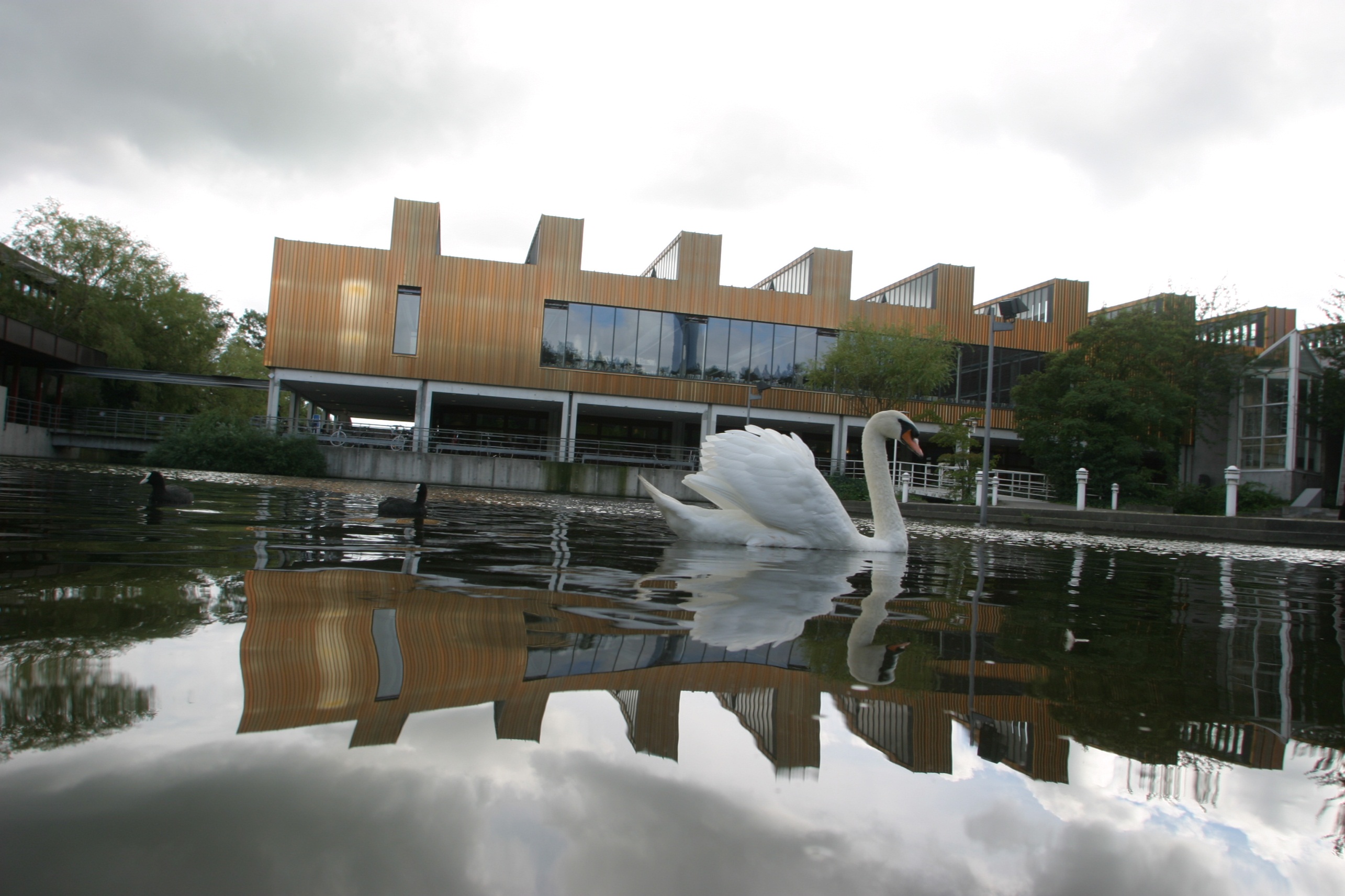 Albertslund Kommune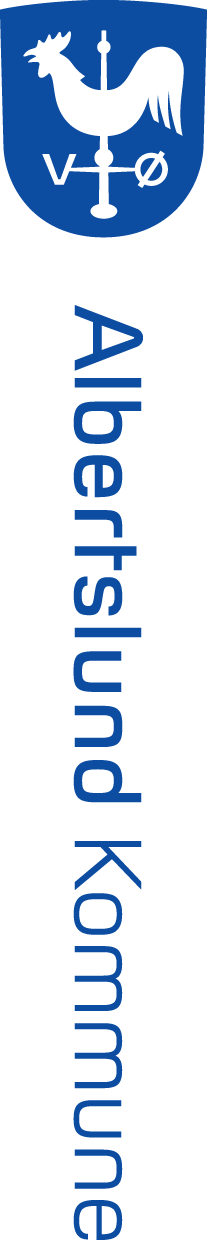 Albertslund KommuneFra ung til voksen – Hva’ så?Når man som ung med handicap bliver myndig.Albertslund KommuneNordmarks Allé2620 AlbertslundT 43 68 68 68Albertslund KommuneNordmarks Allé2620 AlbertslundT 43 68 68 68